Hermitage Primary School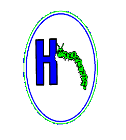 HeadteacherPerson SpecificationThe person specification below shows the key abilities and skills we are looking for in our new Headteacher. The selection panel will shortlist candidates on the basis of how well they meet the requirements of this person specification. We are looking for candidates who demonstrate knowledge and understanding of each area and show evidence of having applied (or awareness of how to apply) this knowledge and understanding in a school context.Selection CriteriaSelection CriteriaEssential (E) or Desirable (D)Qualified Teacher Status and degree/equivalent  level qualificationENPQH or further professional qualification.DSuccessful experience as a Deputy Head or Headteacher.DExperience of senior management within a SchoolEProven ability and excellence as a teacher at EYFS/KS1 or KS2.EAbility to provide clear educational vision and direction and lead by example.EAbility to formulate aims, policies and plans and monitor, evaluate and review the impact of these.EKnowledge of current educational developments.EAbility to work in partnership with the Governing Board.EKnowledge of statutory requirements.EAbility to lead, manage, motivate the whole school community.EAbility to plan, allocate, delegate, support and evaluate work undertaken by groups, teams and individuals.EAbility, and willingness, to be a team player, leading by example, and working collaborativelyEAble to set high standards for pupils and staff and to enthuse and encourage all to reach them.EAbility to consult and negotiate effectively with different stakeholders involved with the school including pupilsEProven interpersonal skills and an awareness of the needs of others.EDisplays commitment to the protection and safeguarding of children and showing up to date knowledge of the relevant legislation and guidance.EAble to command credibility through inspirational visible leadership, demonstrating self-confidence, enthusiasm, humour and integrity.EAdaptability and resilience to changing circumstances and new ideas.EStandardsExperience of raising standards. EStandardsAbility to collect, analyse and use data on pupils’ progress and attainment to raise standards, using appropriate systems including ICT. EStandardsAbility to set and achieve challenging targets for the school, teachers and pupils and to motivate and encourage all to reach them. ETeaching andLearningUnderstanding of the principles of effective teaching and learning and the ability to promote a culture of learning throughout the school.ETeaching andLearningUnderstanding of the principles of how to engage children through an exciting & challenging curriculum. ETeaching andLearningSuccessful experience of reviewing and developing the curriculum. ETeaching andLearningUnderstanding of the role and impact of assessment in children’s learning. ETeaching andLearningSuccessful experience of promoting the personal, social, moral, cultural and spiritual development of pupils. EEthos andInclusionDemonstrate a commitment to work with others to reduce the barriers to inclusion and ensure that all pupils are given equal opportunity to fully participate in all aspects of school life. EEthos andInclusionAbility to create and maintain an environment which promotes good behaviour, discipline and celebrates success. EEthos andInclusionAble to continue the school’s current inclusive and nurturing ethos and culture and build upon this into the future. EEthos andInclusionDemonstrate a welcoming and inclusive approach to all regardless of faith, creed, colour, gender, religious or sexual orientation. ERelationship with Parents and the Wider Community Successful experience of creating and maintaining effective partnerships with parents and the community, to enhance pupils learning. EDeployment of Staff and ResourcesAbility to set, interpret, monitor and manage a budget EDeployment of Staff and ResourcesAbility to manage, monitor and review the use of all available resources, ensuring best value.EDeployment of Staff and ResourcesExperience of recruiting, selecting and deploying staff. DOrganisationalskillsAble to plan and organise effectively and meet deadlinesEOrganisationalskillsAble to sustain a healthy work-life balances by effective planning, delegation and prioritisation of tasksEOther skillsand abilitiesCommitted to high expectations of behaviour EOther skillsand abilitiesCommitted to high expectations of behaviour E